Sunday September 25		                                                                Divine Office Week 2OUR LADY OF LOURDES AND SAINT CECILIAParish Administrator: Mgr Francis JamiesonLandline: 01258 452051 Mobile: 07826 732493Hospital RC Chaplains:Dorchester:  Fr Barry Hallett 01305 255198; Poole: Deacon Declan McConville 01202 442167 Newsletter:  newsletterblandfordcatholics@yahoo.co.ukWebsite:  blandfordcatholics.orgPlymouth Diocesan Trust Registered Charity No. 213227Please keep in your prayers:   Christina and John Morley; Leeah, Marjorie’s daughter; Chris Brown;  Leander;  Sandra, Teresa and Tom’s niece;  Father Tom, and all at the Care Home where he is chaplain; and all families of those suffering at this time.MASS INFORMATION CORRECT AT TIME OF PUBLISHING BUT MAY BE SUBJECT TO CHANGE AT SHORT NOTICETWENTY SIXTH WEEK IN ORDINARY TIME YEAR C2Saturday September 24      NO LATIN MASS   5.30pm   Sunday Celebration in the Absence of a PriestSunday September 25   9.00am  Sunday Celebration in the Absence of a PriestMonday  September 26   9.10am Morning Prayers  NO HOLY MASSTuesday  September 27  No Evening Prayers  NO HOLY MASS  Wednesday  September 28 9.10am Morning Prayers  NO HOLY MASSThursday September 29 (Mem) No Morning Prayer NO HOLY MASSFriday September 309.10am Morning Prayer    NO HOLY MASSSaturday October 1      NO LATIN MASS   5.30pm    Vigil Mass of SundaySunday October 2   9.00am   HOLY MASSUntil the feast of St. Edward the Confessor, October 13th., there will be NO weekday Masses in church.  On Saturday and Sunday 24/25 September there will be a Sunday Celebration in the Absence of a Priest, that is, prayers and readings and Holy Communion, but no Mass.  On October 1st. & 2nd., and 8th. & 9th. Fr. Tony Pennicott will be coming to celebrate Mass for us. FOR THE LIFE & LEGACY OF HILDEGARD OF BINGEN PLEASE SEE POSTER IN PORCH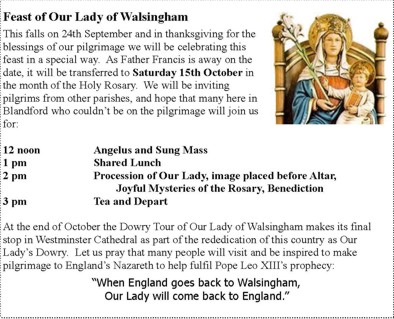 Because of the feast on October 7th., October is traditionally in the Catholic Church the month of the Holy Rosary.  Although the Rosary is clearly said with devotion towards Mary as well as Jesus, it “is at heart a Christocentric prayer” (Pope St John Paul II) because it gives us the whole message of the Gospel, from the announcement of God’s coming among us in Jesus Christ until his Ascension into heaven and the coming of the Holy Spirit upon the Church.  To recite the Rosary, therefore, is nothing other than to contemplate with Mary the face of Christ.  	Pope St. Paul VI made it clear that this prayer sustains the liturgy.  It is in one way what the liturgy of the Church (especially the Mass) is all about.  More than just being a support to our Christian faith in that formal aspect, the family recitation of the Rosary is a strong way of building up the family, the most important cell of society that is coming under such a fierce attack that one can almost say that there is a crisis typical of our age.	Many signs indicate that still today the Blessed Virgin Mary desires to exercise through this prayer the motherly concern to which Christ himself recommended to us when he said to us at his death, “Behold your mother”.  We must pray for each other and the Rosary is a useful and effective way of prayer for people and causes it is our duty to pray for, a way of praying that can be done almost anywhere and at any time - one decade for this or that person, another decade later, perhaps, for this or that cause.  It means that on a daily basis we can pray earnestly for the very many people who need our prayer, and for whom it is our plain Christian duty to pray.	Let us try to pray the Rosary faithfully this month, and come closer to Our Lord and his intentions for the world.  Ask, and it will be given to you; seek, and you will find; knock, and it will be opened to you. (Mt. 7:7) CHANGE OF DATE  Fr. John Rice and Fr. Guy de Gaynesford will be leading a ten day pilgrimage to the Holy Land from 9th-18th May next year. The cost is £1,389 per person, and this includes :-return flight from London Heathrow to Tel Aviv with El Al • 6 nights in Bethlehem Star Hotel, 3* or similar standard • 3 nights in Astoria Tiberias 3* or of similar standard • half board (dinner and breakfast) • entrance fees as per itinerary • transfers between airport and hotel • executive coach for touring • professional local guide • boat ride on the Sea of Galilee • taxis to the summit of Mt Tabor to the Church of Transfiguration • personalised luggage label and badge • hymn booklet and prayer booklet • headsets for touring • check-in luggage 23kg +hand carry • ATOL protection contribution includes half board. For further details Tel. 01793 881166 / 07515 819700SAVE THE DATE: 29TH OCTOBER 2022 - Vocations to Priesthood - Day of Reflection.  Have you ever asked the question 'Is God calling me to Priesthood or to the Religious life ?'. This 'Day of Reflection' for men will be held on Saturday 29th October 2022 from 10:00 to 16:00 at University of Exeter, Catholic Chaplaincy - within easy walking distance from Exeter St Davids Railway Station.  Under 18s are welcome to attend with parents’ permission.	For further information and to register for the event, please contact Fr Jacek Kostuch on Jacek.Kostuch@prcdtr.org.uk   or speak to your Parish Priest by 16th October at the latest.  Arrangements can be made to collect you from Exeter St David's Railway Station and returned after, if required. WEEKLY OFFERINGS -  held over till next week STANDING ORDERS - Amounts for August - Gift Aided £1,142.50, Non Gift Aided £190.00.  CAFOD PAKISTAN FLOOD APPEAL - £290.92 has been sent to CAFOD.  Thank you to all who contributed.  RuthCATHOLIC DIARIES 2023 - If you wish to order a Catholic Diary for 2023, from Buckfast Abbey, please put your name, colour choice (not guaranteed) on the list at the back of the church.  The cost is not known but as soon as I am able to ascertain the price I will include it in the newsletter.   I intend to place the order some time in October. FINANCIAL ACCOUNTS TO 31 MARCH 2022 - If you would like to receive an electronic copy please email me at ruthhiscock@cbeeches.co.uk, or by post or please phone me on 452283 and leave a message if I am out. RuthHEADCOUNT - This takes place each October at all Weekend Masses and is used to calculate the Levy we pay to the Diocese, so an accurate figure is required.  As Fr Francis is away for some of the month and usually undertakes the recording, I am asking for volunteer(s) who attend(s) the Sunday Morning Mass during October. There are 5 Sundays this year.  Please let Fr Francis know if you can help. There is a book in the presbytery to record the figures. I have put a sign-up sheet at back of church. I will record the Saturday figures. Ruth With blessings on every one of our parish familyFather Francis  THE POPE’S INTENTIONS FOR OCTOBERFor a Church open to everyoneWe pray for the Church; ever faithful to, and courageous in preaching the Gospel, may the Church be a community of solidarity, fraternity and welcome, always living in an atmosphere of synodality. ANY OTHER BUSINESS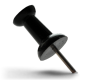 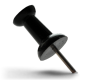 PLEASE, CAN YOU HELP?  We have a bedridden parishioner living near the church at the top of Salisbury Street before it becomes Salisbury Road.  A very nice person who is certainly all there mentally, but physically not able to get out at all.  He has carers come in 3 times a day.  Some, of course, are angels.  He has no family, and turns to the Catholic church sometimes for help.  He asks if there is anyone or any people, who could be a sort of stand-by for him if a carer does not turn up.  It would not be every day, or even once a week, but simply someone who might pop in if needed to make a cup of tea, for example. 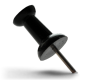 	It could change his life if any of our parishioners were prepared to help.  I’d like to stress that it would NOT be a case of being roped in to do more than you can, and if we had 2 or 3 good souls it would make it a very light occasional commitment.	He is one of those people who are absolutely on their own with no one to turn to.  There is no doubt that if you could offer this infrequent and light help you would come to know Our Lord better, with all the blessing that would give.  Father FrancisCAFOD FAMILY FAST DAY FRIDAY, 7 OCTOBER  – World Food Crisis Appeal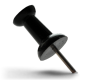 Millions of families are facing a food crisis that could be the worst in living memory. As each day goes by, the situation worsens. As people of faith we must act. Your donations can help CAFOD’s local experts to provide emergency food supplies to families in the worst affected countries in East Africa and support communities around the world working hard to put food on the table. Please pick up an envelope and consider starting a monthly gift to help CAFOD’s vital work around the world with our sisters and brothers in need, using the CAFOD Fast Day envelopes for our parish collection or go to cafod.org.uk/fastday. HOW TO END ABORTION  Join us for an evening of inspiration, education and activation around the issue of abortion, and become a voice for the unborn. With special guest speaker Dave Brennan from Brephos. Abortion is perhaps one of the most controversial, sensitive and uncomfortable subjects in our society. With 1 in 3 women having at least one abortion in the UK, this affects nearly every one of us. Come and see why this issue is so critically important for all of us to address. Gain clarity and find answers to tough questions that you may have. Learn about the effective strategy of CBR UK, filled with truth and compassion, and take your first step to become a pro-life advocate for the unborn child. Friday, 30th September 2022 7pm - 7:30pm - Tea and coffee 7:30pm - 9pm - Presentation followed by Q & A Address: The Bournemouth Oratory 1 Albert Road, BH1 1BZ There will be an opportunity for further training followed by activism on Saturday 1st, led by our local team together with Dave and Rebekah Collins.   Please note you cannot attend the activism without attending the training.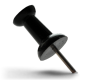   KNIT AND NATTER will go ahead as usual on Tuesday 4th October.  All welcome.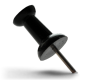 Thank you to everyone who baked or bought cakes or welcomed Riders and Striders last Saturday. As a previous participant, I promise that the welcome would have been very much appreciated. If anyone wishes to donate money to the Dorset  Historic Churches Trust, this month, half of your donation will come back to our church. I will send all the paperwork off at the end of September so if you could get your cheques or cash in an envelope clearly marked DHCT or Ride and Stride to myself, by 25th Sept. Thanks, Ali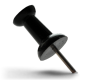   MUSICAL EVENING, at Holy Trinity, Stourpaine, at 7.15pm, Sunday, September 25th.   Elizabeth Denham (Mezzo-Soprano) and Christopher Dowie (Piano).  The programme will include music by Rutter, Caccini, Fauré, Bax, Vaughan Williams, Bridge, Strauss, Massenet, Rossini, Flanders & Swann.  Admission Free. Retiring Collection.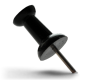 